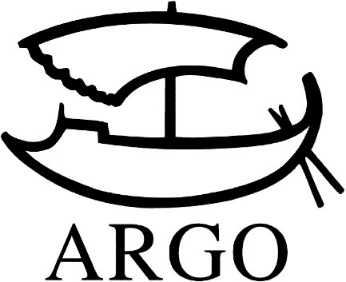 TISKOVÁ ZPRÁVAKai-Fu Lee: Supervelmoci umělé inteligenceČína, Silicon Valley a svět v éře AIVydává Argo, 292 stran, doporučená cena 358 Kč. Přeložil Petr Holčák. 5. svazek edice Crossover.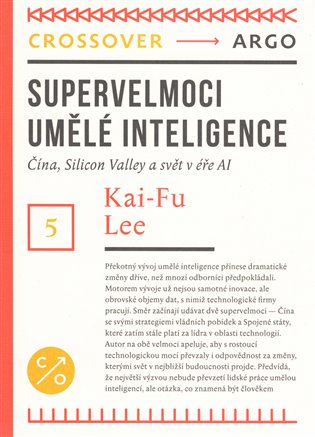 Překotný vývoj v oblasti umělé inteligence přinese dramatické změny dříve, než mnozí odborníci předpokládali. Motorem vývoje už nejsou ani tak samotné inovace, jako spíše velikost trhu generující obrovské objemy dat, s nimiž technologické firmy pracují. Směr proto začínají udávat dvě velmoci – Čína se svými strategiemi pobídek a vládních programů a Spojené státy, které stále ještě platí za lídra v oblasti technologií. Autor na obě velmoci apeluje, aby s rostoucí technologickou mocí převzaly i odpovědnost za změny, kterými lidstvo v nejbližší budoucnosti bude procházet. Předvídá, že největší výzvou budoucnosti nebude převzetí lidské práce umělou inteligencí, ale otázka, co znamená být člověkem.Kontakty:ARGO spol. s r. o.Milíčova 13e-mail: zdena.krikavova@argo.czwww.argo.czMediální zastoupení:Radka Potměšilová2media.cz s.r.o. Pařížská 13110 00 Praha 1 - Staré Městomobil: 724 702 241e-mail: radka@2media.czwww.2media.cz